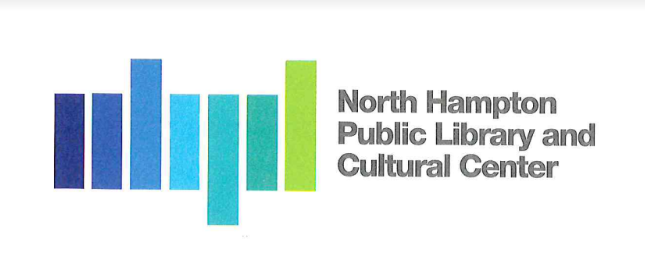 North Hampton Public Library - Board of Trustees Public Meeting Agenda
North Hampton Town Hall231 Atlantic Ave, North Hampton, NH 03862Wednesday, February 14, 20246:30 PMChair:                  Susan Leonardi		Library Director:   Liz HeroldTreasurer:            Jacqueline Brandt	                                  Secretary: 	 Kathleen Kilgore      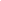 Call to Order by the ChairFacilities reportDenron-Hall HVAC maintenance updateAdministrative Approval of January meeting minutesLibrary reportsYouth reportOld BusinessAudio Visual Maintenance updateMarketing & Programming Librarian updateNHPLCC Foundation donor wall updateSignature card updates – TD BankLongchamp invoicNew BusinessNew Library Director Winterfest Meet & Greet Strategic PlanningMarch voteFriends updatePublic commentAny Other Item that may legally come before the BoardNext meeting/adjournment. 